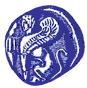 ΠΑΝΕΠΙΣΤΗΜΙΟ ΑΙΓΑΙΟΥΤΜΗΜΑ ΔΙΟΙΚΗΣΗΣ ΕΠΙΧΕΙΡΗΣΕΩΝΜΕΤΑΠΤΥΧΙΑΚΟ ΠΡΟΓΡΑΜΜΑ ΣΠΟΥΔΩΝ ΣΤΗ ΔΙΟΙΚΗΣΗ ΕΠΙΧΕΙΡΗΣΕΩΝ ΓΙΑ ΣΤΕΛΕΧΗ – EXECUTIVE ΜΒΑ ΠΡΟΣΚΛΗΣΗ ΕΚΔΗΛΩΣΗΣ ΕΝΔΙΑΦΕΡΟΝΤΟΣ ΓΙΑ ΤΗΝ ΕΠΙΛΟΓΗ ΜΕΤΑΠΤΥΧΙΑΚΩΝ ΦΟΙΤΗΤΩΝ ΚΑΙ ΦΟΙΤΗΤΡΙΩΝΤΟ ΑΚΑΔΗΜΑΪΚΟ ΕΤΟΣ 2017- 2018                                  Χίος, 9.11.2017                                  Α.Π.: 2929Το Τμήμα Διοίκησης Επιχειρήσεων του Πανεπιστημίου Αιγαίου ανακοινώνει τη λειτουργία του Προγράμματος Μεταπτυχιακών Σπουδών στη Διοίκηση Επιχειρήσεων για Στελέχη − Executive MBA (ΦΕΚ 2126. τ. Β΄/02.10.15)  το οποίο απονέμει Μεταπτυχιακό Δίπλωμα Ειδίκευσης (Μ.Δ.Ε.) στη Διοίκηση Επιχειρήσεων για στελέχη − EXECUTIVE MBA για το ακαδημαϊκό έτος 2017-2018.Αντικείμενο του EXECUTIVE MBA είναι η παροχή γνώσεων, ικανοτήτων, τεχνικών και εν γένει εργαλείων διοίκησης, με σκοπό τη δημιουργία στελεχών, υψηλού επιστημονικού επιπέδου. Το πρόγραμμα με τη χρήση σύγχρονων μεθόδων εκπαίδευσης δίνει έμφαση στην καινοτομία και την ποιότητα και είναι προσανατολισμένο στην ανάπτυξη της κουλτούρας και των ικανοτήτων που απαιτεί ο ηγετικός ρόλος των στελεχών.Για την απόκτηση του Μ.Δ.Ε. απαιτείται η επιτυχής ολοκλήρωση δυο (2) εξαμήνων φοίτησης (συμπεριλαμβάνεται και η θερινή περίοδος)  και 75 πιστωτικών μονάδων (ECTS). Κατά το ακαδημαϊκό έτος 2017-18 θα εισαχθούν στο  Π.Μ.Σ. στη Διοίκηση Επιχειρήσεων (M.B.A.)  κατ’ ανώτατο όριο σαράντα ογδόντα μεταπτυχιακοί/ες φοιτητές/τριες.  Στο Π.Μ.Σ. στη Διοίκηση Επιχειρήσεων για Στελέχη − Executive MBA  γίνονται δεκτοί  πτυχιούχοι  και διπλωματούχοι Πανεπιστημίων της ημεδαπής ή ομοταγών αναγνωρισμένων ιδρυμάτων της αλλοδαπής, καθώς και απόφοιτοι  ΑΤΕΙ, συναφούς γνωστικού αντικειμένου.    Επίσης, γίνονται δεκτοί επί πτυχίω φοιτητές των Ιδρυμάτων της ημεδαπής υπό την προϋπόθεση ότι θα έχουν ολοκληρώσει τις υποχρεώσεις τους και θα έχουν προσκομίσει σχετική βεβαίωση και μετά τη λήξη της προθεσμίας υποβολής των δικαιολογητικών, οπωσδήποτε όμως μέχρι την ημερομηνία εγγραφής τους στο Π.Μ.Σ.Το ΠΜΣ διαρκεί δυο εξάμηνα  και υλοποιείται σε περιβάλλον μικτής διαδικασίας μάθησης με πρότυπες συνδυαστικές μορφές εκπαίδευσης,  που συνδυάζουν: (α) δια ζώσης μαθήματα και σεμινάρια, η παρακολούθηση των οποίων είναι υποχρεωτική και (β) πρότυπες διαδικασίες ηλεκτρονικής μάθησης.  Η παρακολούθηση των μαθημάτων και η συμμετοχή στις κάθε είδους εκπαιδευτικές δραστηριότητες, όπως εργασίες, ασκήσεις κ.λ.π. είναι υποχρεωτική. Για την παρακολούθηση του Π.Μ.Σ. προβλέπεται η καταβολή διδάκτρων, ύψους 6.000 €. Τα  δίδακτρα καταβάλλονται  σε δόσεις κατά την εγγραφή και κατά την έναρξη των εξαμήνων. H επιλογή των Μεταπτυχιακών Φοιτητριών/τριων γίνεται µε συνεκτίμηση των εξής κυρίως κριτηρίων:Γενικός βαθμός Πτυχίου Βαθμολογία στα προπτυχιακά μαθήματα που είναι σχετικά με τα μαθήματα του Π.Μ.Σ.Επίδοση σε διπλωματική εργασία (όπου προβλέπεται σε προπτυχιακό επίπεδο)Τυχόν ερευνητική/επαγγελματική δραστηριότητα της/του υποψήφιας/ου Οι υποψήφιοι/ες που πληρούν τις τυπικές προϋποθέσεις θα κληθούν, στη συνέχεια, σε συνεντεύξεις που θα πραγματοποιηθούν στην έδρα του Τμήματος, (παρέχεται η δυνατότητα η συνέντευξη να πραγματοποιηθεί με τη χρήση νέων τεχνολογιών), σε χρονικό διάστημα που θα γνωστοποιηθεί στους/στις υποψηφίους/ες και θα αναρτηθεί στην Ιστοσελίδα του Τμήματος.Η υποβολή των αιτήσεων είναι μέχρι  12 Ιανουαρίου 2018 (λήξη προθεσμίας υποβολής αιτήσεων).Οι ενδιαφερόμενοι/ες πρέπει να υποβάλουν την υποψηφιότητα τους μέσω του ηλεκτρονικού συστήματος «ΝΑΥΤΙΛΟΣ» του Πανεπιστημίου Αιγαίου στη διεύθυνση: https://nautilus.aegean.gr/ μέχρι τις 12 Ιανουαρίου 2018  και ώρα  23.59 αφού ακολουθήσουν προσεκτικά τις οδηγίες που περιέχονται στο εγχειρίδιο χρήσης: https://nautilus.aegean.gr/applicant_manual.pdfΟι υποψήφιοι/ες καλούνται να υποβάλουν εμπρόθεσμα τα παρακάτω δικαιολογητικά ηλεκτρονικά (ενδεικτικά και πάντα λαμβανομένων υπόψη των νομικών προβλέψεων): Ηλεκτρονική Αίτηση Αναλυτικό Βιογραφικό ΣημείωμαΜονοσέλιδο κείμενο όπου θα τεκμηριώνεται η βούληση και τα κίνητρα του/της  υποψηφίου/ας για την εισαγωγή του/της στο συγκεκριμένο ΠΜΣ Αντίγραφο Πτυχίου/Διπλώματος (σε περίπτωση τελειόφοιτου απαιτείται η προσκόμιση της Βεβαίωσης Ολοκλήρωσης Σπουδών έως την περίοδο των εγγραφών). Οι κάτοχοι τίτλων σπουδών της αλλοδαπής οφείλουν να προσκομίσουν την αναγνώριση του τίτλου τους από το Δ.Ο.Α.Τ.Α.Π.. Ειδικά για τους κατόχους τίτλων σπουδών από χώρες εκτός Ευρωπαϊκής Ένωσης, δεν απαιτείται η αναγνώριση του τίτλου σπουδών τους από το Δ.Ο.Α.Τ.Α.Π.Πιστοποιητικό Αναλυτικής Βαθμολογίας (με ακριβή Μ.Ο.)Αντίτυπο Διπλωματικής/Πτυχιακής Εργασίας με θέμα συναφές με το αντικείμενο του ΠΜΣ (εφόσον εκπονήθηκε) σε ψηφιακή μορφήΦωτοτυπία της αστυνομικής ταυτότητας ή διαβατηρίουMία πρόσφατη φωτογραφία τύπου αστυνομικής ταυτότηταςΔύο συστατικές επιστολές οι οποίες αποστέλλονται ηλεκτρονικά μέσω της πλατφόρμας NautilusΑποδεικτικά γνώσης αγγλικής γλώσσας (αναφορά επιπέδου π.χ. FCE, MCCE, TOEIC ή αντίστοιχο κρατικό πιστοποιητικό γλωσσομάθειας) και, προαιρετικά, αντίστοιχα πιστοποιητικά άλλων ξένων γλωσσών. (Οι αλλοδαποί/ες καταθέτουν πιστοποιητικό επάρκειας της ελληνικής γλώσσας από Σχολείο Νέας Ελληνικής Γλώσσας ΑΕΙ - προαιρετικό, εξαρτάται από την απόφαση του  Τμήματος)Αποδεικτικά γνώσης Η/Υ  (εάν υπάρχουν)Επιστημονικές δημοσιεύσεις, διακρίσεις, σε ψηφιακή μορφή (εάν υπάρχουν)Αποδεικτικά επαγγελματικής ή ερευνητικής εμπειρίας σε απλό αντίγραφο (εάν υπάρχουν)Περισσότερες πληροφορίες: E: http://emba.aegean.gr  https://www.facebook.com/eMBAAegean/Γραμματεία του Π.Μ.Σ. στη Διοίκηση Επιχειρήσεων για Στελέχη του Πανεπιστημίου Αιγαίου, Μιχαήλ Λιβανού 54, Τ.Κ. 82 100, Χίος τηλ. επικοινωνίας 22710 35122 & 35120, κ. Βασιλείου Βάσω, από 8.00-14.30, fax: 2271035129, e-mail: mba@aegean.gr